Publicado en  Mallorca, Menorca, Ibiza y Huelva el 13/08/2019 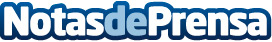 #MyPlaceGardenHotels, el nuevo concurso de Garden Hotels en InstagramLa cadena hotelera Garden Hotels arranca motores con un nuevo concurso de Instagram con el que quiere premiar la participación de los usuarios que envíen fotografías de sus vacaciones en los hoteles que la cadena posee en Mallorca, Menorca, Ibiza y Huelva y compartan su experiencia vacacional con la comunidad virtualDatos de contacto:Contenido SEO609958705Nota de prensa publicada en: https://www.notasdeprensa.es/myplacegardenhotels-el-nuevo-concurso-de Categorias: Fotografía Baleares Turismo Dispositivos móviles http://www.notasdeprensa.es